Технологическая картаПредмет: внеурочное занятие «Спортивно-оздоровительное направление»Автор:   Гужов Олег ФедоровичКласс: 7-9   Тема: «Школьные соревнования по волейболу»              Положение о проведении школьных соревнований по волейболу среди команд 7-9 классов (приложение 1)Приложение 1Положениео проведении школьных соревнований по волейболусреди команд 7-9 классовОбщее положениеШкольные соревнования по волейболу (далее соревнования) среди команд 7-9 классов проводятся с целью пропаганды здорового образа жизни среди подрастающего поколения, комплексного решения проблем двигательной активности, укрепления здоровья обучающихся и по совершенствованию внеклассной физкультурно-оздоровительной работы.Участники ПервенстваСоревнования проводятся среди команд 7-9 классовСоревнования командные, проводится  среди юношей и девушек. Состав каждой команды – 6 человек (3 юноши, 3 девушки).К участию в соревнованиях допускаются обучающиеся одного класса.Замена производится: юноша – юноша, девушка – девушка.Сроки, порядок и условия проведения СоревнованийСоревнования проводятся в 1 этап 12 февраля 2019 года,  главный спортивный судья соревнований учитель физической культуры Гужов О.Ф.Проводится отбор лучшей команды болельщиков, жюри из состава обучающихся 6 класса.Для проведения и подведения итогов соревнований формируется судейская бригада в составе:главный спортивный судья – Гужов Олег Федорович, учитель физической культуры;главный судья-секретарь – Курочкина Ксения, ученица 9 класса;жюри – Луценко Дария, Фонарёва Надежда, Корнилова Светлана, ученицы 6 класса.Требования к участникам и условия их допускаКоманды допускаются до участия в соревнованиях при наличии заявки (название команды, девиз, эмблема, речёвка)Программа Первенства и условия подведения итоговСоревнования по волейболу командные, проводятся среди юношей и девушек, в соответствии с правилами вида спорта «волейбол», утверждёнными Минспортом России.Система проведения соревнований выбирается в зависимости от количества заявленных участников решением главной судейской коллегии (жеребьевка, предварительные игры и финальные игры).Игры проводятся из 2-х партий до 15 очков. При счёте 1:1 играется 3 партия до 10 очков.За выигрыш команда получает 2 очка, за поражение – 1 очко, за неявку – 0 очков.При равенстве очков у двух и более команд места определяются по:а) соотношению мячей во всех встречах;б) соотношению партий во всех встречах;в) количеству побед во встречах между ними;г) соотношению партий во встречах между ними;д) соотношению мячей во встречах между ними.Если при распределении мест между командами, имеющими равные показатели, по одному из вышеуказанных пунктов определилось место одной или нескольких команд, а другие вновь имеют одинаковые показатели, то места между ними снова определяются последовательно по пунктам «а, б, в» и т.д.Команда, не явившаяся на две игры, дисквалифицируется.Если игра была прекращена из-за недисциплинированного поведения волейболистов одной из команд, то провинившейся команде засчитывается поражение со счетом 0:2 (0:15, 0:15).Если игра была не закончена по вине обеих команд, то поражение засчитывается каждой из этих команд, т.е. команды получают по одному очку и счет в партиях обеим командам 0:2 (0:15, 0:15).За участие в игре незаявленного, дисквалифицированного, команде засчитывается поражение 0:2 (0:15, 0:15).О намерении подать протест капитан команды заявляет первому судье в ходе игры, а затем делает запись в протоколе матча сразу после его окончания. Протест подается в письменном виде в главную судейскую коллегию в течение двух часов после окончания матча. Несвоевременно поданные и незафиксированные в протоколе игры протесты не рассматриваются.Итоговые результаты (протоколы) и отчеты на бумажном носителе представляются главному судье соревнований.НаграждениеКоманды юношей и девушек занявшие 1, 2, 3 место награждаются грамотами. Обеспечение безопасности участников и зрителейОбеспечение безопасности участников и зрителей осуществляются согласно требованиям Правил обеспечения безопасности при проведении официальных спортивных соревнований, утверждённых Постановлением Правительства Российской Федерации от 18 апреля 2014 года № 353, а также требованиям правил виду спорта волейбол.Соревнования проводятся спортивном зале санаторной школы-интерната.Оказание скорой медицинской помощи осуществляется школьным врачом. Условия приема участников, порядок и срок подачи заявокЗаявки на участие в соревновании оформляются по форме и подаются капитанами команд главному судье соревнований.Приложение к ПоложениюЗАЯВКАна участие в школьных соревнованияхпо волейболу среди команд 7-9 классов             Образовательное учреждение: санаторная школа-интернат № 6 _________ классКлассный руководитель  ____________________________________           ____________		                                                (ФИО)                                               (подпись)Воспитатель                       ____________________________________           ____________		                                                (ФИО)                                               (подпись)«____»______________2019 г.Цели занятияЦели занятияЦели занятияЦели занятияЦели занятияТермины и понятияТермины и понятияТермины и понятияПопуляризация и пропаганда здорового, активного образа жизни; привлечение обучающихся к физической культуре и спорту.Популяризация и пропаганда здорового, активного образа жизни; привлечение обучающихся к физической культуре и спорту.Популяризация и пропаганда здорового, активного образа жизни; привлечение обучающихся к физической культуре и спорту.Популяризация и пропаганда здорового, активного образа жизни; привлечение обучающихся к физической культуре и спорту.Популяризация и пропаганда здорового, активного образа жизни; привлечение обучающихся к физической культуре и спорту.Верхняя прямая подачаНижняя прямая подачаНападающий ударВерхняя прямая подачаНижняя прямая подачаНападающий ударВерхняя прямая подачаНижняя прямая подачаНападающий ударПланируемые результатыПланируемые результатыПланируемые результатыПланируемые результатыПланируемые результатыПланируемые результатыПланируемые результатыПланируемые результатыПредметные уменияПредметные уменияПредметные уменияМетапредметные результатыМетапредметные результатыМетапредметные результатыМетапредметные результатыМетапредметные результаты  -  закрепление двигательного опыта; - совершенствование техники подачи и приёма мяча, нападающего удара, защитных действий игры в волейбол.  -  закрепление двигательного опыта; - совершенствование техники подачи и приёма мяча, нападающего удара, защитных действий игры в волейбол.  -  закрепление двигательного опыта; - совершенствование техники подачи и приёма мяча, нападающего удара, защитных действий игры в волейбол. - уметь работать в команде (группе), находить общий язык; - планировать свои действия в соответствии с поставленной задачей;- уметь формировать собственное мнение и позицию;- уметь формировать мыслительные операции по каждому из выполняемых элементов волейбола. - уметь работать в команде (группе), находить общий язык; - планировать свои действия в соответствии с поставленной задачей;- уметь формировать собственное мнение и позицию;- уметь формировать мыслительные операции по каждому из выполняемых элементов волейбола. - уметь работать в команде (группе), находить общий язык; - планировать свои действия в соответствии с поставленной задачей;- уметь формировать собственное мнение и позицию;- уметь формировать мыслительные операции по каждому из выполняемых элементов волейбола. - уметь работать в команде (группе), находить общий язык; - планировать свои действия в соответствии с поставленной задачей;- уметь формировать собственное мнение и позицию;- уметь формировать мыслительные операции по каждому из выполняемых элементов волейбола. - уметь работать в команде (группе), находить общий язык; - планировать свои действия в соответствии с поставленной задачей;- уметь формировать собственное мнение и позицию;- уметь формировать мыслительные операции по каждому из выполняемых элементов волейбола.Универсальные учебные действияУниверсальные учебные действияУниверсальные учебные действияУниверсальные учебные действияУниверсальные учебные действияУниверсальные учебные действияУниверсальные учебные действияУниверсальные учебные действияЛичностные- владеть правилами поведения во время соревнований, правилами техники безопасности; - поддерживать товарищей, имеющих недостаточную физическую подготовленность- владеть правилами поведения во время соревнований, правилами техники безопасности; - поддерживать товарищей, имеющих недостаточную физическую подготовленность- владеть правилами поведения во время соревнований, правилами техники безопасности; - поддерживать товарищей, имеющих недостаточную физическую подготовленность- владеть правилами поведения во время соревнований, правилами техники безопасности; - поддерживать товарищей, имеющих недостаточную физическую подготовленность- владеть правилами поведения во время соревнований, правилами техники безопасности; - поддерживать товарищей, имеющих недостаточную физическую подготовленность- владеть правилами поведения во время соревнований, правилами техники безопасности; - поддерживать товарищей, имеющих недостаточную физическую подготовленность- владеть правилами поведения во время соревнований, правилами техники безопасности; - поддерживать товарищей, имеющих недостаточную физическую подготовленностьРегулятивные- проявлять активность, самообладание;- действовать с учетом выделенных учителем ориентиров; адекватно воспринимают оценку учителя; осуществляют пошаговый контроль своих действий, ориентируясь на указания учителя; адекватно воспринимают судейство  учителя.- проявлять активность, самообладание;- действовать с учетом выделенных учителем ориентиров; адекватно воспринимают оценку учителя; осуществляют пошаговый контроль своих действий, ориентируясь на указания учителя; адекватно воспринимают судейство  учителя.- проявлять активность, самообладание;- действовать с учетом выделенных учителем ориентиров; адекватно воспринимают оценку учителя; осуществляют пошаговый контроль своих действий, ориентируясь на указания учителя; адекватно воспринимают судейство  учителя.- проявлять активность, самообладание;- действовать с учетом выделенных учителем ориентиров; адекватно воспринимают оценку учителя; осуществляют пошаговый контроль своих действий, ориентируясь на указания учителя; адекватно воспринимают судейство  учителя.- проявлять активность, самообладание;- действовать с учетом выделенных учителем ориентиров; адекватно воспринимают оценку учителя; осуществляют пошаговый контроль своих действий, ориентируясь на указания учителя; адекватно воспринимают судейство  учителя.- проявлять активность, самообладание;- действовать с учетом выделенных учителем ориентиров; адекватно воспринимают оценку учителя; осуществляют пошаговый контроль своих действий, ориентируясь на указания учителя; адекватно воспринимают судейство  учителя.- проявлять активность, самообладание;- действовать с учетом выделенных учителем ориентиров; адекватно воспринимают оценку учителя; осуществляют пошаговый контроль своих действий, ориентируясь на указания учителя; адекватно воспринимают судейство  учителя.Познавательные- осуществлять актуализацию полученных ранее знаний, основываясь  в том числе и на жизненном опыте.- развивать скоростно-силовые качества, быстроту реакции, точность движений, прыгучесть.- осуществлять актуализацию полученных ранее знаний, основываясь  в том числе и на жизненном опыте.- развивать скоростно-силовые качества, быстроту реакции, точность движений, прыгучесть.- осуществлять актуализацию полученных ранее знаний, основываясь  в том числе и на жизненном опыте.- развивать скоростно-силовые качества, быстроту реакции, точность движений, прыгучесть.- осуществлять актуализацию полученных ранее знаний, основываясь  в том числе и на жизненном опыте.- развивать скоростно-силовые качества, быстроту реакции, точность движений, прыгучесть.- осуществлять актуализацию полученных ранее знаний, основываясь  в том числе и на жизненном опыте.- развивать скоростно-силовые качества, быстроту реакции, точность движений, прыгучесть.- осуществлять актуализацию полученных ранее знаний, основываясь  в том числе и на жизненном опыте.- развивать скоростно-силовые качества, быстроту реакции, точность движений, прыгучесть.- осуществлять актуализацию полученных ранее знаний, основываясь  в том числе и на жизненном опыте.- развивать скоростно-силовые качества, быстроту реакции, точность движений, прыгучесть.Коммуникативныеуметь  владеть способами взаимодействия с окружающими людьми, приемами действий в ситуациях общения, следить за безопасностью друг друга.уметь  владеть способами взаимодействия с окружающими людьми, приемами действий в ситуациях общения, следить за безопасностью друг друга.уметь  владеть способами взаимодействия с окружающими людьми, приемами действий в ситуациях общения, следить за безопасностью друг друга.уметь  владеть способами взаимодействия с окружающими людьми, приемами действий в ситуациях общения, следить за безопасностью друг друга.уметь  владеть способами взаимодействия с окружающими людьми, приемами действий в ситуациях общения, следить за безопасностью друг друга.уметь  владеть способами взаимодействия с окружающими людьми, приемами действий в ситуациях общения, следить за безопасностью друг друга.уметь  владеть способами взаимодействия с окружающими людьми, приемами действий в ситуациях общения, следить за безопасностью друг друга.Организация работыОрганизация работыОрганизация работыОрганизация работыОрганизация работыОрганизация работыОрганизация работыОрганизация работыМежпредметные связиМежпредметные связиМежпредметные связиМежпредметные связиФорма работыФорма работыФорма работыИстория, изобразительное искусство, литература. История, изобразительное искусство, литература. История, изобразительное искусство, литература. История, изобразительное искусство, литература. Парная Командная (групповая)Парная Командная (групповая)Парная Командная (групповая)I этап. Мотивация к деятельностиI этап. Мотивация к деятельностиI этап. Мотивация к деятельностиI этап. Мотивация к деятельностиI этап. Мотивация к деятельностиI этап. Мотивация к деятельностиI этап. Мотивация к деятельностиI этап. Мотивация к деятельностиВсе знают крылатую фразу - "Veni. Vidi. Vici." - («Пришел, увидел, победил») - Одна из самых известных цитат Гая Юлия Цезаря. Именно эти слова написал великий полководец в письме, после победы над Фарнаком. Цитата, пройдя многие века, не утеряла свою актуальность и именно еѐ придерживаются самые выдающиеся звёзды спорта. Стиснув зубы и сквозь боль, кровь и пот, они идут только вперёд. Их не останавливают ни политические трудности, ни физические, ни проблемы со временем.. Они точно знают свою цель и не сбиваются с пути. Поднимаясь только выше и выше.Пусть этот день запомнит каждый, Задор его с собой возьмет, А с волейболом кто подружится однажды, Сквозь годы эту дружбу пронесет! Все знают крылатую фразу - "Veni. Vidi. Vici." - («Пришел, увидел, победил») - Одна из самых известных цитат Гая Юлия Цезаря. Именно эти слова написал великий полководец в письме, после победы над Фарнаком. Цитата, пройдя многие века, не утеряла свою актуальность и именно еѐ придерживаются самые выдающиеся звёзды спорта. Стиснув зубы и сквозь боль, кровь и пот, они идут только вперёд. Их не останавливают ни политические трудности, ни физические, ни проблемы со временем.. Они точно знают свою цель и не сбиваются с пути. Поднимаясь только выше и выше.Пусть этот день запомнит каждый, Задор его с собой возьмет, А с волейболом кто подружится однажды, Сквозь годы эту дружбу пронесет! Все знают крылатую фразу - "Veni. Vidi. Vici." - («Пришел, увидел, победил») - Одна из самых известных цитат Гая Юлия Цезаря. Именно эти слова написал великий полководец в письме, после победы над Фарнаком. Цитата, пройдя многие века, не утеряла свою актуальность и именно еѐ придерживаются самые выдающиеся звёзды спорта. Стиснув зубы и сквозь боль, кровь и пот, они идут только вперёд. Их не останавливают ни политические трудности, ни физические, ни проблемы со временем.. Они точно знают свою цель и не сбиваются с пути. Поднимаясь только выше и выше.Пусть этот день запомнит каждый, Задор его с собой возьмет, А с волейболом кто подружится однажды, Сквозь годы эту дружбу пронесет! Все знают крылатую фразу - "Veni. Vidi. Vici." - («Пришел, увидел, победил») - Одна из самых известных цитат Гая Юлия Цезаря. Именно эти слова написал великий полководец в письме, после победы над Фарнаком. Цитата, пройдя многие века, не утеряла свою актуальность и именно еѐ придерживаются самые выдающиеся звёзды спорта. Стиснув зубы и сквозь боль, кровь и пот, они идут только вперёд. Их не останавливают ни политические трудности, ни физические, ни проблемы со временем.. Они точно знают свою цель и не сбиваются с пути. Поднимаясь только выше и выше.Пусть этот день запомнит каждый, Задор его с собой возьмет, А с волейболом кто подружится однажды, Сквозь годы эту дружбу пронесет! Все знают крылатую фразу - "Veni. Vidi. Vici." - («Пришел, увидел, победил») - Одна из самых известных цитат Гая Юлия Цезаря. Именно эти слова написал великий полководец в письме, после победы над Фарнаком. Цитата, пройдя многие века, не утеряла свою актуальность и именно еѐ придерживаются самые выдающиеся звёзды спорта. Стиснув зубы и сквозь боль, кровь и пот, они идут только вперёд. Их не останавливают ни политические трудности, ни физические, ни проблемы со временем.. Они точно знают свою цель и не сбиваются с пути. Поднимаясь только выше и выше.Пусть этот день запомнит каждый, Задор его с собой возьмет, А с волейболом кто подружится однажды, Сквозь годы эту дружбу пронесет! Все знают крылатую фразу - "Veni. Vidi. Vici." - («Пришел, увидел, победил») - Одна из самых известных цитат Гая Юлия Цезаря. Именно эти слова написал великий полководец в письме, после победы над Фарнаком. Цитата, пройдя многие века, не утеряла свою актуальность и именно еѐ придерживаются самые выдающиеся звёзды спорта. Стиснув зубы и сквозь боль, кровь и пот, они идут только вперёд. Их не останавливают ни политические трудности, ни физические, ни проблемы со временем.. Они точно знают свою цель и не сбиваются с пути. Поднимаясь только выше и выше.Пусть этот день запомнит каждый, Задор его с собой возьмет, А с волейболом кто подружится однажды, Сквозь годы эту дружбу пронесет! Все знают крылатую фразу - "Veni. Vidi. Vici." - («Пришел, увидел, победил») - Одна из самых известных цитат Гая Юлия Цезаря. Именно эти слова написал великий полководец в письме, после победы над Фарнаком. Цитата, пройдя многие века, не утеряла свою актуальность и именно еѐ придерживаются самые выдающиеся звёзды спорта. Стиснув зубы и сквозь боль, кровь и пот, они идут только вперёд. Их не останавливают ни политические трудности, ни физические, ни проблемы со временем.. Они точно знают свою цель и не сбиваются с пути. Поднимаясь только выше и выше.Пусть этот день запомнит каждый, Задор его с собой возьмет, А с волейболом кто подружится однажды, Сквозь годы эту дружбу пронесет! Все знают крылатую фразу - "Veni. Vidi. Vici." - («Пришел, увидел, победил») - Одна из самых известных цитат Гая Юлия Цезаря. Именно эти слова написал великий полководец в письме, после победы над Фарнаком. Цитата, пройдя многие века, не утеряла свою актуальность и именно еѐ придерживаются самые выдающиеся звёзды спорта. Стиснув зубы и сквозь боль, кровь и пот, они идут только вперёд. Их не останавливают ни политические трудности, ни физические, ни проблемы со временем.. Они точно знают свою цель и не сбиваются с пути. Поднимаясь только выше и выше.Пусть этот день запомнит каждый, Задор его с собой возьмет, А с волейболом кто подружится однажды, Сквозь годы эту дружбу пронесет! II этап. Учебно-познавательная деятельность(обучающие и развивающие задания и упражнения)II этап. Учебно-познавательная деятельность(обучающие и развивающие задания и упражнения)II этап. Учебно-познавательная деятельность(обучающие и развивающие задания и упражнения)II этап. Учебно-познавательная деятельность(обучающие и развивающие задания и упражнения)II этап. Учебно-познавательная деятельность(обучающие и развивающие задания и упражнения)II этап. Учебно-познавательная деятельность(обучающие и развивающие задания и упражнения)II этап. Учебно-познавательная деятельность(обучающие и развивающие задания и упражнения)II этап. Учебно-познавательная деятельность(обучающие и развивающие задания и упражнения)ДеятельностьвремяУчителя/ученикаУчителя/ученикаУчителя/ученикаУчителя/ученикаМетодические указанияМетодические указанияВыход команд на построение30//- Команды на построение шагом марш.- Команды на построение шагом марш.- Команды на построение шагом марш.- Команды на построение шагом марш.Держать равнение в строю.Идти в ногу, соблюдать дистанцию.Держать равнение в строю.Идти в ногу, соблюдать дистанцию.Построение команд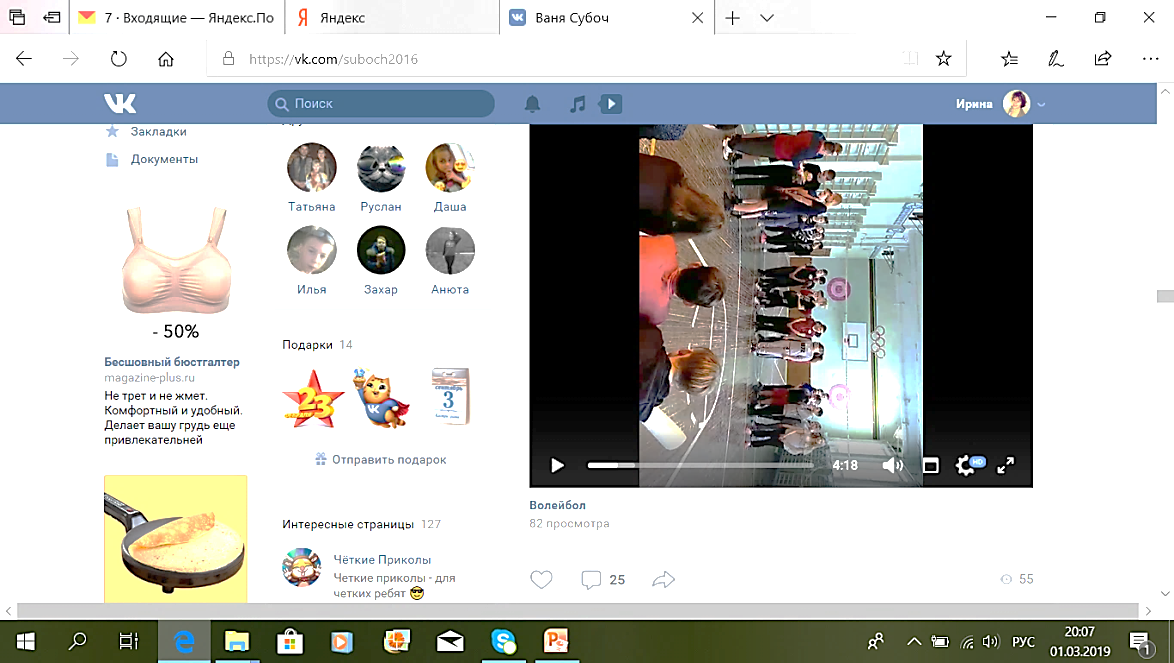 1-2/Равняйсь!Смирно!Равняйсь!Смирно!Равняйсь!Смирно!Равняйсь!Смирно!Носки подровнять.Носки подровнять.Представление командСдача рапорта капитанамиДевиз команд2-5/- Капитанам сдать рапорт.- Капитанам сдать рапорт.- Капитанам сдать рапорт.- Капитанам сдать рапорт.Говорить чётко, громко, ясно.Говорить чётко, громко, ясно.Представление (выбор жюри)30//Судья-секретарь: ученица 9 класса Курочкина КсенияЖюри: ученицы 6 класса Луценко Дария, Фонарёва Надежда, Корнилова Светлана.Судья-секретарь: ученица 9 класса Курочкина КсенияЖюри: ученицы 6 класса Луценко Дария, Фонарёва Надежда, Корнилова Светлана.Судья-секретарь: ученица 9 класса Курочкина КсенияЖюри: ученицы 6 класса Луценко Дария, Фонарёва Надежда, Корнилова Светлана.Судья-секретарь: ученица 9 класса Курочкина КсенияЖюри: ученицы 6 класса Луценко Дария, Фонарёва Надежда, Корнилова Светлана.Жеребьёвка1/Жеребьевка по определению первой пары команд, по определению первой подачи и сторон площадки в первой партии. Победитель жеребьевки выбирает любое из двух: право подавать или принимать подачу
или сторону площадки. Проигравший принимает оставшуюся альтернативу. 
Жеребьевка по определению первой пары команд, по определению первой подачи и сторон площадки в первой партии. Победитель жеребьевки выбирает любое из двух: право подавать или принимать подачу
или сторону площадки. Проигравший принимает оставшуюся альтернативу. 
Жеребьевка по определению первой пары команд, по определению первой подачи и сторон площадки в первой партии. Победитель жеребьевки выбирает любое из двух: право подавать или принимать подачу
или сторону площадки. Проигравший принимает оставшуюся альтернативу. 
Жеребьевка по определению первой пары команд, по определению первой подачи и сторон площадки в первой партии. Победитель жеребьевки выбирает любое из двух: право подавать или принимать подачу
или сторону площадки. Проигравший принимает оставшуюся альтернативу. 
Перед решающей партией должна быть проведена новая жеребьевка.Жеребьевка происходит в присутствии двух капитанов команд.Разминка проходит для обеих команд одновременно.
Перед решающей партией должна быть проведена новая жеребьевка.Жеребьевка происходит в присутствии двух капитанов команд.Разминка проходит для обеих команд одновременно.
III этап. Интеллектуально-преобразовательная деятельность(самоорганизация при выполнении учебного задания)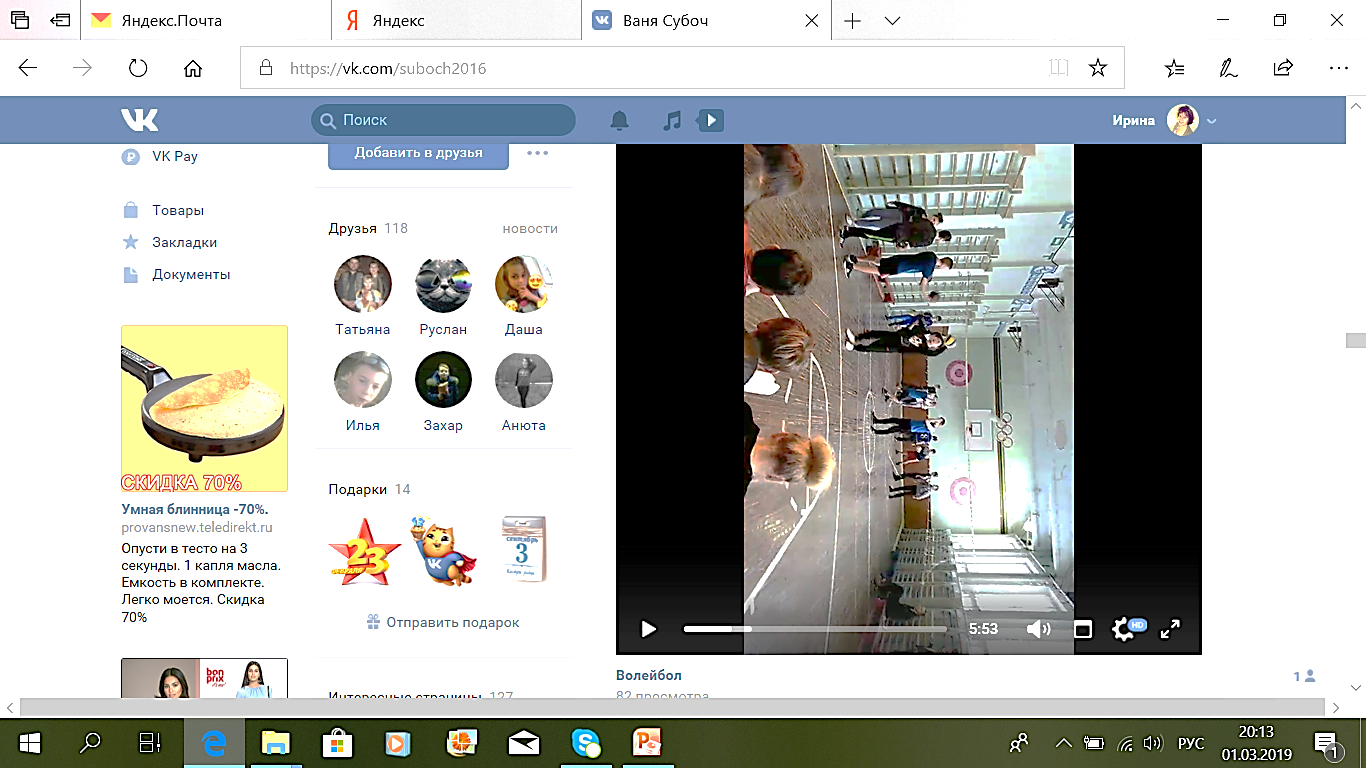 III этап. Интеллектуально-преобразовательная деятельность(самоорганизация при выполнении учебного задания)III этап. Интеллектуально-преобразовательная деятельность(самоорганизация при выполнении учебного задания)III этап. Интеллектуально-преобразовательная деятельность(самоорганизация при выполнении учебного задания)III этап. Интеллектуально-преобразовательная деятельность(самоорганизация при выполнении учебного задания)III этап. Интеллектуально-преобразовательная деятельность(самоорганизация при выполнении учебного задания)III этап. Интеллектуально-преобразовательная деятельность(самоорганизация при выполнении учебного задания)III этап. Интеллектуально-преобразовательная деятельность(самоорганизация при выполнении учебного задания)Разминка команд 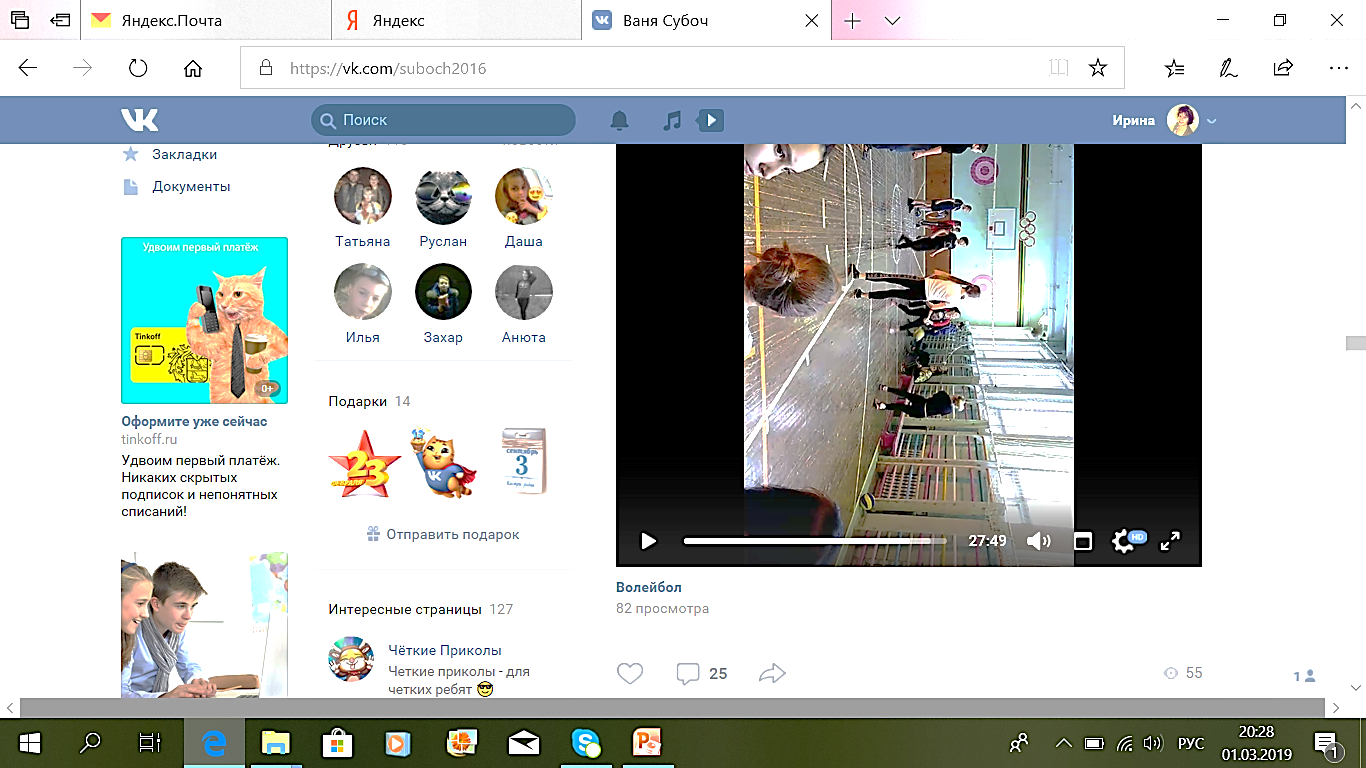 1-3/Верхняя прямая подача мяча.В момент подбрасывания мяча вес тела необходимо перенести дальнюю ногу и слегка подсесть на нее, туловище отклоняется назад и немного поворачивается в сторону ударяющей руки. Одновременно с движением туловища бьющая рука, согнутая в локте, отводится за голову.Заключительное движение кистью направляет мяч в нужную точку. Мяч подбрасывается над собой, чуть впереди. Верхняя прямая подача мяча.В момент подбрасывания мяча вес тела необходимо перенести дальнюю ногу и слегка подсесть на нее, туловище отклоняется назад и немного поворачивается в сторону ударяющей руки. Одновременно с движением туловища бьющая рука, согнутая в локте, отводится за голову.Заключительное движение кистью направляет мяч в нужную точку. Мяч подбрасывается над собой, чуть впереди. Верхняя прямая подача мяча.В момент подбрасывания мяча вес тела необходимо перенести дальнюю ногу и слегка подсесть на нее, туловище отклоняется назад и немного поворачивается в сторону ударяющей руки. Одновременно с движением туловища бьющая рука, согнутая в локте, отводится за голову.Заключительное движение кистью направляет мяч в нужную точку. Мяч подбрасывается над собой, чуть впереди. Верхняя прямая подача мяча.В момент подбрасывания мяча вес тела необходимо перенести дальнюю ногу и слегка подсесть на нее, туловище отклоняется назад и немного поворачивается в сторону ударяющей руки. Одновременно с движением туловища бьющая рука, согнутая в локте, отводится за голову.Заключительное движение кистью направляет мяч в нужную точку. Мяч подбрасывается над собой, чуть впереди. 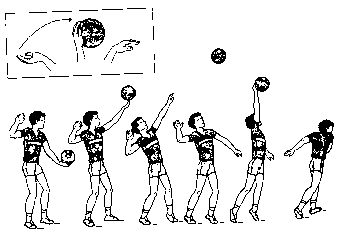 1-3/Нижняя прямая подача мяча.Удар по мячу нужно выполнять напряженной ладонью прямой руки на уровне пояса, при этом вес тела необходимо перенести на переднюю ногу,а после удара сделать шаг дальней ногой в площадку.Нижняя прямая подача мяча.Удар по мячу нужно выполнять напряженной ладонью прямой руки на уровне пояса, при этом вес тела необходимо перенести на переднюю ногу,а после удара сделать шаг дальней ногой в площадку.Нижняя прямая подача мяча.Удар по мячу нужно выполнять напряженной ладонью прямой руки на уровне пояса, при этом вес тела необходимо перенести на переднюю ногу,а после удара сделать шаг дальней ногой в площадку.Нижняя прямая подача мяча.Удар по мячу нужно выполнять напряженной ладонью прямой руки на уровне пояса, при этом вес тела необходимо перенести на переднюю ногу,а после удара сделать шаг дальней ногой в площадку.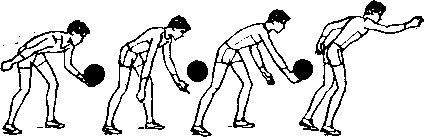 1-3/Нижняя передача мяча.Мяч принимается на предплечья, ближе к кистям рук. Движение прямыми руками вперед-вверх производится только в плечевых суставах. Туловище выпрямляется, ноги активно разгибаются. Сопровождающее мяч движение выполняется за счет дальнейшего разгибания ног и туловища, а так же плавного смещения рук вперед-вверх за мячом.Нижняя передача мяча.Мяч принимается на предплечья, ближе к кистям рук. Движение прямыми руками вперед-вверх производится только в плечевых суставах. Туловище выпрямляется, ноги активно разгибаются. Сопровождающее мяч движение выполняется за счет дальнейшего разгибания ног и туловища, а так же плавного смещения рук вперед-вверх за мячом.Нижняя передача мяча.Мяч принимается на предплечья, ближе к кистям рук. Движение прямыми руками вперед-вверх производится только в плечевых суставах. Туловище выпрямляется, ноги активно разгибаются. Сопровождающее мяч движение выполняется за счет дальнейшего разгибания ног и туловища, а так же плавного смещения рук вперед-вверх за мячом.Нижняя передача мяча.Мяч принимается на предплечья, ближе к кистям рук. Движение прямыми руками вперед-вверх производится только в плечевых суставах. Туловище выпрямляется, ноги активно разгибаются. Сопровождающее мяч движение выполняется за счет дальнейшего разгибания ног и туловища, а так же плавного смещения рук вперед-вверх за мячом.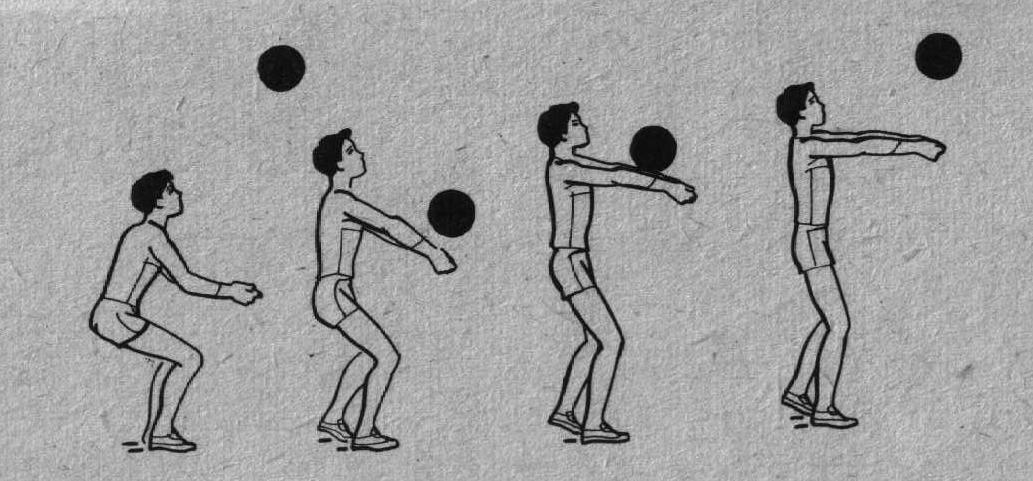 2-5/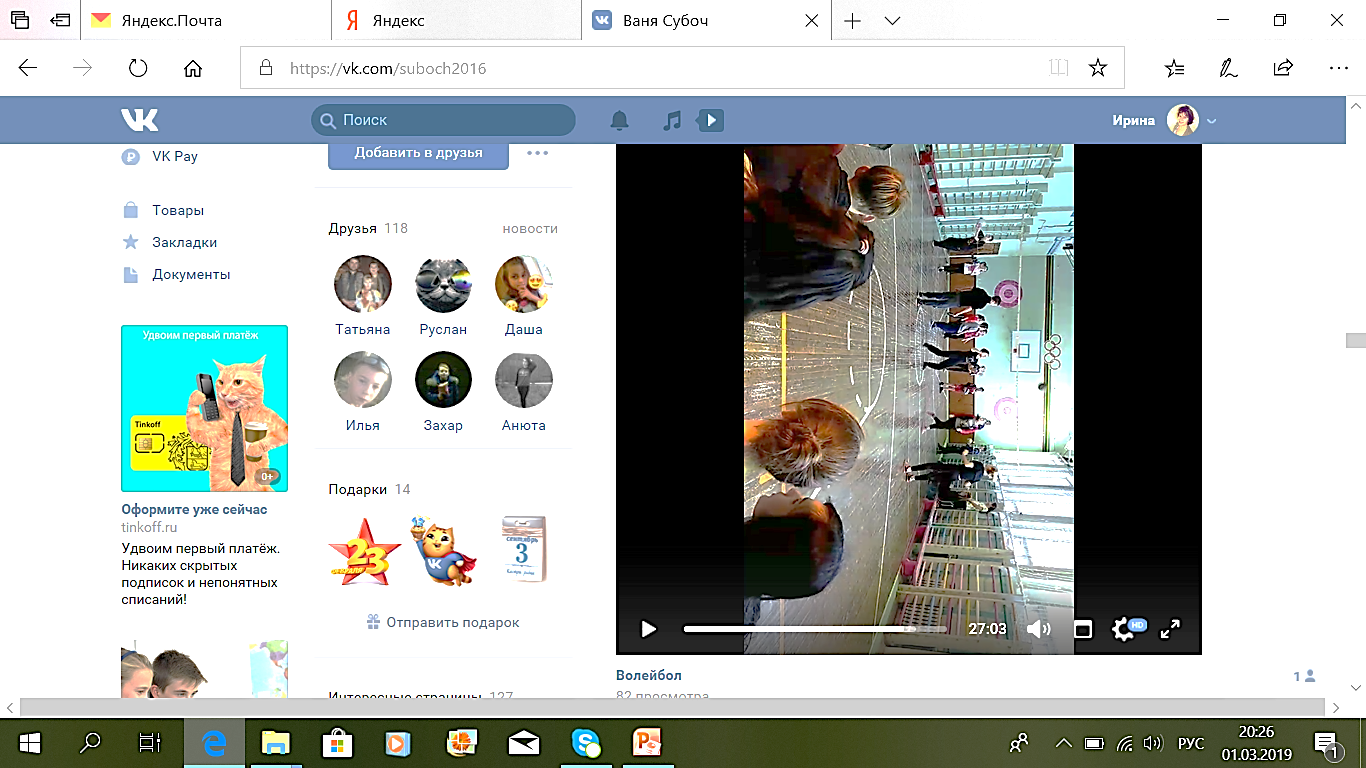 Нападающий удар (работа в парах).Начинается с разворота корпуса вокруг своей оси, затем включается плечо бьющей руки. Бьющая рука выпрямляется и наносит максимально сильный удар по мячу. Удар должен приходиться ровно в центр мяча ладонью: таким образом повышается контроль удара. Пальцы растопырены. Делаем выдох. Провожаем мяч рукой в нужном направлении. Загибаем кисть, чтобы мяч попал в поле противника, а не в аут.Нападающий удар (работа в парах).Начинается с разворота корпуса вокруг своей оси, затем включается плечо бьющей руки. Бьющая рука выпрямляется и наносит максимально сильный удар по мячу. Удар должен приходиться ровно в центр мяча ладонью: таким образом повышается контроль удара. Пальцы растопырены. Делаем выдох. Провожаем мяч рукой в нужном направлении. Загибаем кисть, чтобы мяч попал в поле противника, а не в аут.Нападающий удар (работа в парах).Начинается с разворота корпуса вокруг своей оси, затем включается плечо бьющей руки. Бьющая рука выпрямляется и наносит максимально сильный удар по мячу. Удар должен приходиться ровно в центр мяча ладонью: таким образом повышается контроль удара. Пальцы растопырены. Делаем выдох. Провожаем мяч рукой в нужном направлении. Загибаем кисть, чтобы мяч попал в поле противника, а не в аут.Нападающий удар (работа в парах).Начинается с разворота корпуса вокруг своей оси, затем включается плечо бьющей руки. Бьющая рука выпрямляется и наносит максимально сильный удар по мячу. Удар должен приходиться ровно в центр мяча ладонью: таким образом повышается контроль удара. Пальцы растопырены. Делаем выдох. Провожаем мяч рукой в нужном направлении. Загибаем кисть, чтобы мяч попал в поле противника, а не в аут.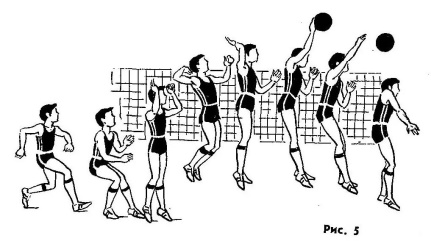 1-3/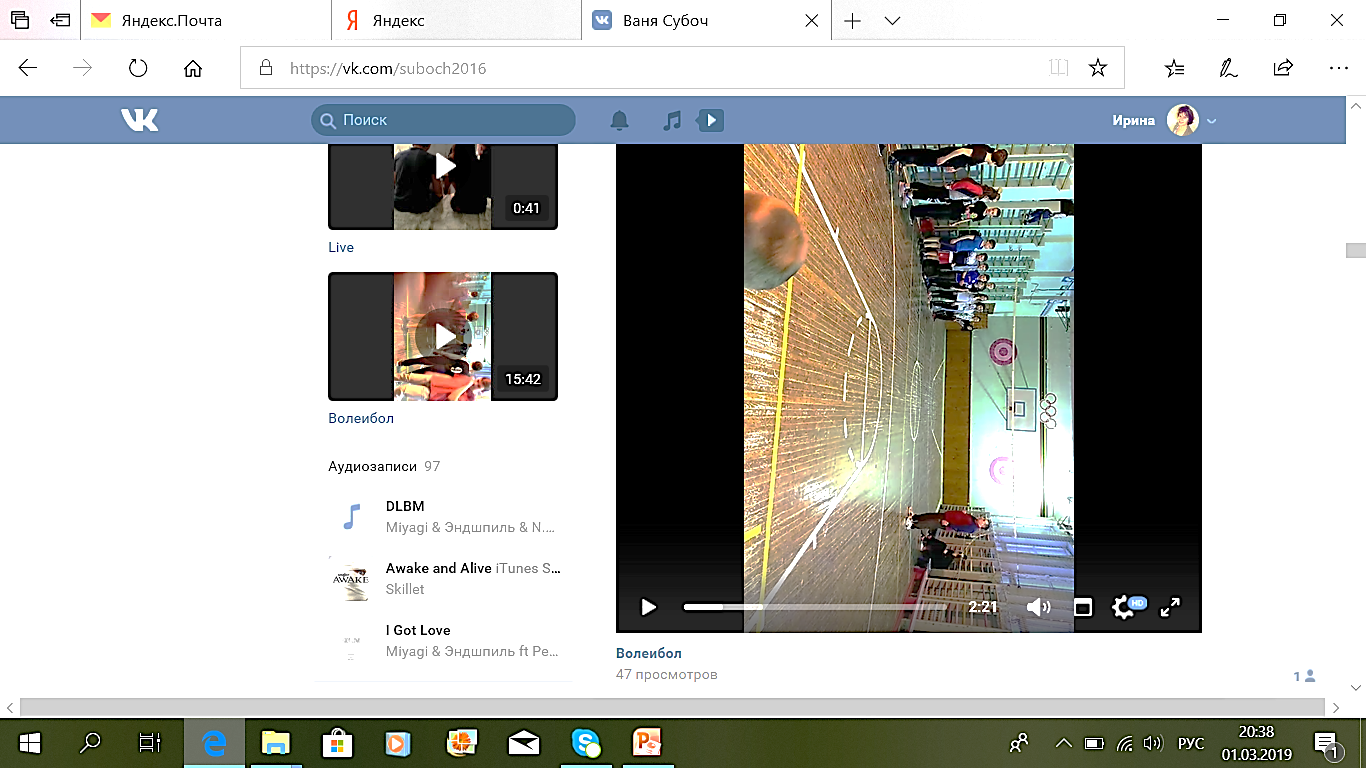 Блокирование мяча (работа в парах).Следует прыгать вверх резко вдоль сетки и максимально высоко. Выбрасываем руки вверх, разводим пальцы и в максимально высокой точке загибаем ладони. Загибаем ладони в центр площадки противника. Локти выпрямлены. Кисти жестко закреплены в запястьях. Корпус немного наклонен вперед. Ноги выпрямлены параллельно друг другу и перпендикулярно полу.Блокирование мяча (работа в парах).Следует прыгать вверх резко вдоль сетки и максимально высоко. Выбрасываем руки вверх, разводим пальцы и в максимально высокой точке загибаем ладони. Загибаем ладони в центр площадки противника. Локти выпрямлены. Кисти жестко закреплены в запястьях. Корпус немного наклонен вперед. Ноги выпрямлены параллельно друг другу и перпендикулярно полу.Блокирование мяча (работа в парах).Следует прыгать вверх резко вдоль сетки и максимально высоко. Выбрасываем руки вверх, разводим пальцы и в максимально высокой точке загибаем ладони. Загибаем ладони в центр площадки противника. Локти выпрямлены. Кисти жестко закреплены в запястьях. Корпус немного наклонен вперед. Ноги выпрямлены параллельно друг другу и перпендикулярно полу.Блокирование мяча (работа в парах).Следует прыгать вверх резко вдоль сетки и максимально высоко. Выбрасываем руки вверх, разводим пальцы и в максимально высокой точке загибаем ладони. Загибаем ладони в центр площадки противника. Локти выпрямлены. Кисти жестко закреплены в запястьях. Корпус немного наклонен вперед. Ноги выпрямлены параллельно друг другу и перпендикулярно полу.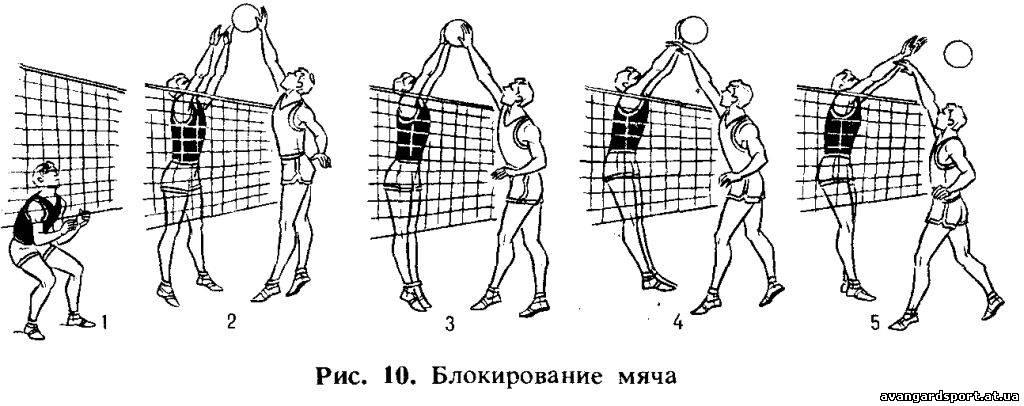 Построение для приветствия команд.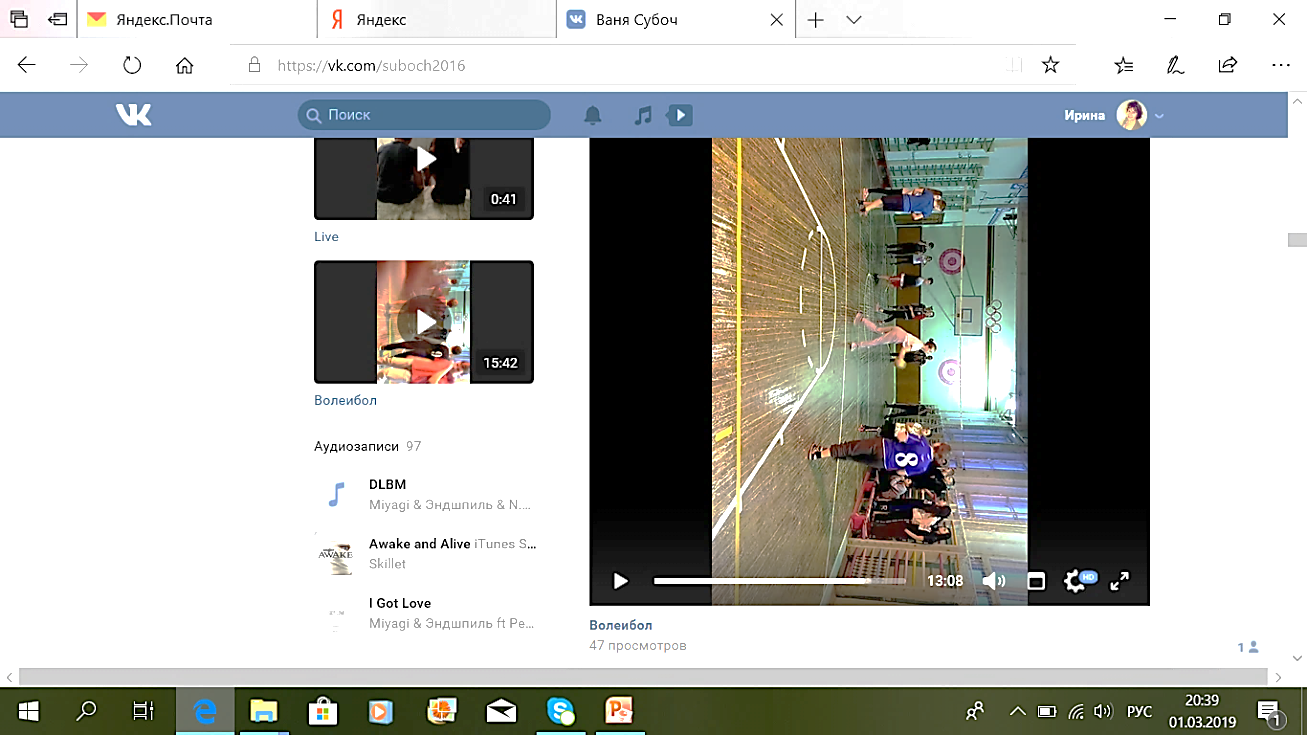 30//Две команды выходят для приветствия друг друга.Две команды выходят для приветствия друг друга.Две команды выходят для приветствия друг друга.Две команды выходят для приветствия друг друга.Команде «…» физкульт привет!Команде «…» физкульт привет!Игры-соревнования10-20/Игры проводятся из 2-х партий до 15 очков. При счёте 1:1 играется 3 партия до 10 очков. За выигрыш команда получает 2 очка, за поражение – 1 очко, за неявку – 0 очков.Игры проводятся из 2-х партий до 15 очков. При счёте 1:1 играется 3 партия до 10 очков. За выигрыш команда получает 2 очка, за поражение – 1 очко, за неявку – 0 очков.Игры проводятся из 2-х партий до 15 очков. При счёте 1:1 играется 3 партия до 10 очков. За выигрыш команда получает 2 очка, за поражение – 1 очко, за неявку – 0 очков.Игры проводятся из 2-х партий до 15 очков. При счёте 1:1 играется 3 партия до 10 очков. За выигрыш команда получает 2 очка, за поражение – 1 очко, за неявку – 0 очков.В случае замены или тайм-аута  игроки сами (капитан команды) обращаются к судье. В случае замены или тайм-аута  игроки сами (капитан команды) обращаются к судье. Поддержка болельщиков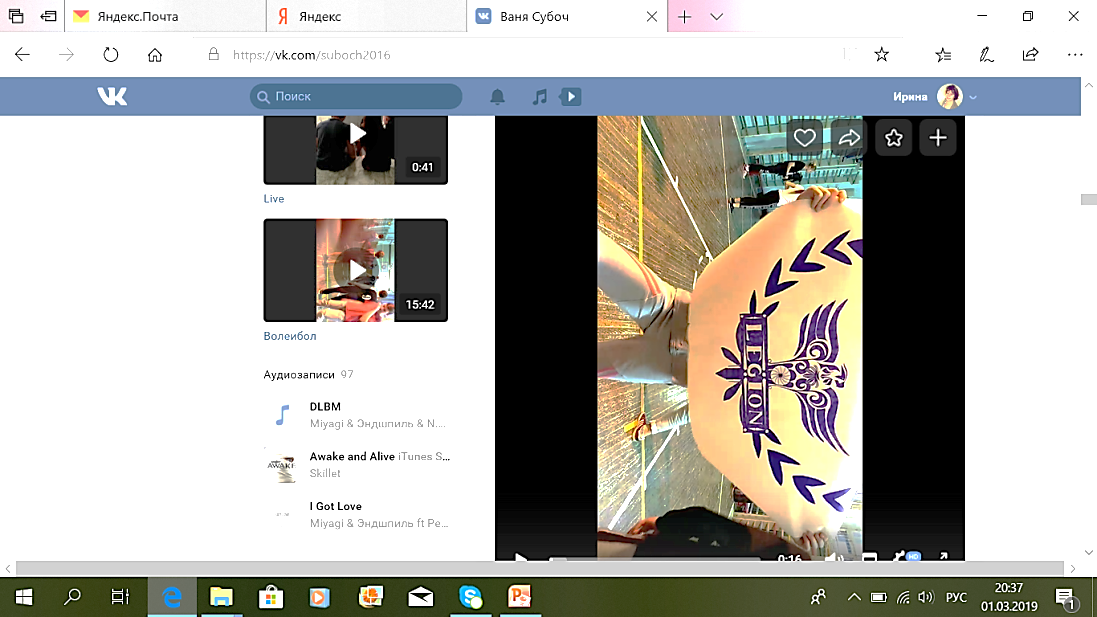 В ходе игры болельщики поддерживают и подбадривают свои команды: выкрикивают речёвки и разворачивают плакаты. В ходе игры болельщики поддерживают и подбадривают свои команды: выкрикивают речёвки и разворачивают плакаты. В ходе игры болельщики поддерживают и подбадривают свои команды: выкрикивают речёвки и разворачивают плакаты. В ходе игры болельщики поддерживают и подбадривают свои команды: выкрикивают речёвки и разворачивают плакаты. IV этап. Контроль и оценка результатов деятельностиIV этап. Контроль и оценка результатов деятельностиIV этап. Контроль и оценка результатов деятельностиIV этап. Контроль и оценка результатов деятельностиIV этап. Контроль и оценка результатов деятельностиIV этап. Контроль и оценка результатов деятельностиIV этап. Контроль и оценка результатов деятельностиIV этап. Контроль и оценка результатов деятельностиПостроение команд 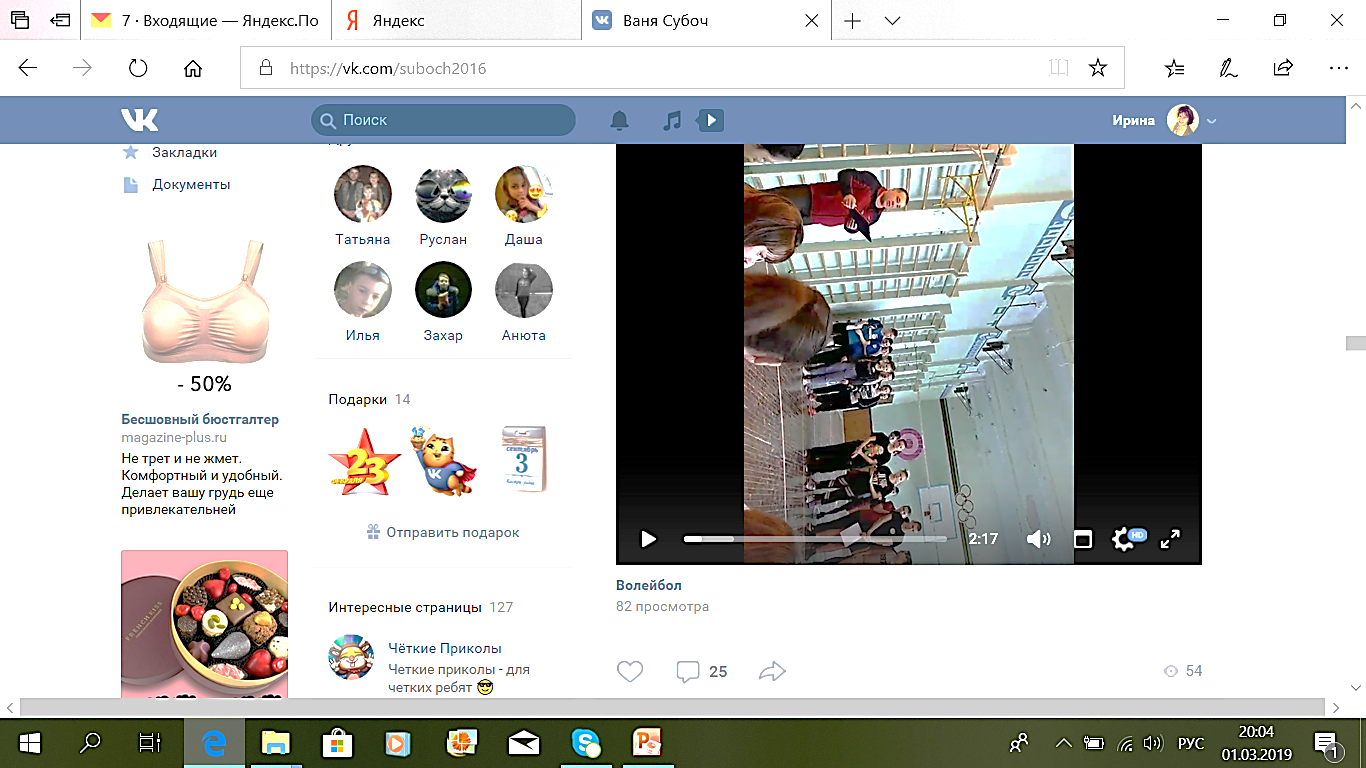 30//- Команды на построение шагом марш.- Команды на построение шагом марш.- Команды на построение шагом марш.- Команды на построение шагом марш.Держать равнение в строю.Идти в ногу, соблюдать дистанцию.Держать равнение в строю.Идти в ногу, соблюдать дистанцию.Награждение победителей3-5/Протоколы игр зачитывает судья секретарь (ученица 9 класса).- Грамотой награждается команда «…» за … место в школьных соревнованиях по волейболу.Протокол жюри команд болельщиков зачитывает ученица 6 класса.Грамотой награждается команда болельщиков …Протоколы игр зачитывает судья секретарь (ученица 9 класса).- Грамотой награждается команда «…» за … место в школьных соревнованиях по волейболу.Протокол жюри команд болельщиков зачитывает ученица 6 класса.Грамотой награждается команда болельщиков …Протоколы игр зачитывает судья секретарь (ученица 9 класса).- Грамотой награждается команда «…» за … место в школьных соревнованиях по волейболу.Протокол жюри команд болельщиков зачитывает ученица 6 класса.Грамотой награждается команда болельщиков …Протоколы игр зачитывает судья секретарь (ученица 9 класса).- Грамотой награждается команда «…» за … место в школьных соревнованиях по волейболу.Протокол жюри команд болельщиков зачитывает ученица 6 класса.Грамотой награждается команда болельщиков …Выход капитанов команд для получения грамот.Выход капитанов команд для получения грамот.Организованный выход из спортивного зала30//- Напра-во (нале-во).- Команды на выход шагом марш.- Напра-во (нале-во).- Команды на выход шагом марш.- Напра-во (нале-во).- Команды на выход шагом марш.- Напра-во (нале-во).- Команды на выход шагом марш.Держать равнение в строю.Идти в ногу, соблюдать дистанцию.Держать равнение в строю.Идти в ногу, соблюдать дистанцию.№ п/пФамилия, имя, отчествоучастникаЧисло, месяц, год рождения1.2. 3.4.5.6.7.8.9.10.